Nabídka na zpracování Energetického audituUchazeč:	STŘEDISKO PRO ÚSPORY ENERGIE s.r.o.Adresa:	Tř. Budovatelů 1353/108a, 434 01 MostIČO:	25015516DIČ:	CZ25015516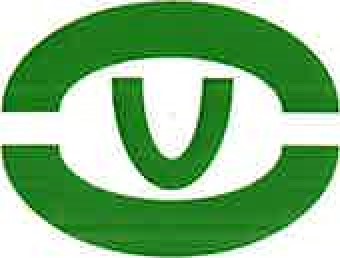 Zákazník:	Střední odborná škola energetická a stavební, Obchodní akademie aStřední zdravotnická škola, ChomutovKontaktní osoba: Ing. Lubomír Vrána, technický pracovník, lubomir.vranaôesoz.cz, Tel.: 474Předmět zakázky:Předmětem zakázky je vypracování Energetického auditu dle zákona 406/2000 Sb., v aktuálním znění a dle vyhlášky 140/2021 pro budovy na následujících adresách v ChomutověNabídková cena:Termín zpracování:do 60 dnů od objednáníPlatební podmínky:Splatnost faktur je 14 dní od data vystavení. Faktura je vystavena s předáním dokumentu.V Mostě 13.2. 2024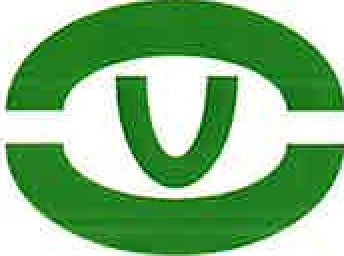 Nabídku zpracoval:Ing. Tomáš NovákStředisko pro úspory energie s r o.-EKIS MPaO, Tel: 602 445 169, info@sue-cr.czObjektVýkonCena bez DPH(Kč)DPH 21 %(Kč)Cena včetně DPH(Kč)Na Průhoně 4800EA dle zákona 406/2000 Sb v aktuálním znění a dle hlášky 140/2021.50 000,- Kc10 500,- Kc60 500,- KcČernovická2901/26EA dle zákona 406/2000 Sb v aktuálním znění a dle vyhlášky 140/2021.30 000,- Kc6 300,- Kc36 300,- KčČernovická 5831EA dle zákona 406/2000 Sb v aktuálním znění a dle hlášk 140/2021.50 000,- Kc10 500,- Kc60 500,- KčNa Moráni 4803EA dle zákona 406/2000 Sb v aktuálním znění a dle hlášky 140/2021.40 000,- Kc8 400,- Kc48 400,- Kcškolní 785/56EA dle zákona 406/2000 Sb v aktuálním znění a dle v hlášk 140/2021.50 000,- Kc10 500,- Kc60 500,- KcPalackého 238EA dle zákona 406/2000 Sb v aktuálním znění a dle vyhlášky 140/2021.20 000,- Kc4 200,- Kc24 200,- KcPalackého 239/5EA dle zákona 406/2000 Sb v aktuálním znění a dle vyhlášky 140/2021.20 000,- Kc4 200,- Kč24 200,- KcPalackého 915EA dle zákona 406/2000 Sb v aktuálním znění a dle hlášky 140/2021.30 000,- Kc6 300,- Kč36 300,- Kc